Title: Somatosensory Response Changes During Illusory Finger Stretching in Healthy and Chronic Pain ParticipantsAuthor names and affiliations:Kirralise J. Hansford1, Daniel H. Baker1, Kirsten J. McKenzie2 & Catherine E. J. Preston1.1University of York, Heslington, York, UK, YO10 5DDCorresponding author:Kirralise J. Hansford – kh1474@york.ac.ukAbstract	Current pharmaceutical interventions for chronic pain are reported to be minimally effective, leading researchers to investigate non-pharmacological avenues for chronic pain treatment. One such avenue is the use of resizing illusions delivered using augmented reality. Here, the illusion resizes the affected body part through stretching or shrinking manipulations. These resizing illusions have been shown to give analgesic effects; however, the neural underpinnings remain undefined. This study seeks to understand the neural mechanisms behind these illusions in healthy and chronic pain participants, by using somatosensory steady state evoked potentials in addition to subjective self-report questionnaires, to enhance knowledge of what drives the subjective embodiment and analgesic effects. [results and conclusions to be added]. Key Words: Chronic Pain, EEG, Resizing IllusionsIntroduction	Chronic pain is classified as pain that lasts or reoccurs for more than 3 months (Merskey, 1986; NICE, 2021), and is the leading cause of disability globally (Vos et al., 2017). Current pharmaceutical interventions for chronic pain conditions are minimally effective, with treatments having ill-defined long-term effects (Altman, 2000), and often being no more effective than placebo at reducing pain or improving functionality (Meenagh et al., 2004; Heyworth et al., 2008). In addition, many of the drugs prescribed for pain result in around 60% of patients reporting no pain improvement or even adverse effects (Dworkin et al., 2010; Corriger et al., 2022). Surgical interventions to reduce chronic pain can result in up to 34% of patients reporting unfavourable pain outcomes (Beswick et al., 2012). Due to current treatments being largely ineffective, there is a clear need to find a non-pharmaceutical and non-surgical option for chronic pain patients. 	It has been suggested that in individuals with chronic pain there may be a cortical misrepresentation of the body, along with perceptual size dysfunctions of affected limbs, which underpin their persistent pain (Boesch et al., 2016). There is often reported a lack of concordance between radiographic (physical damage) and symptomatic pain (Szebenyi et al., 2006; Felson, 2005). This highlights the likelihood of a cortical misrepresentation driving pain rather than structural damage, explaining why surgical interventions to treat structural elements of pain could be ineffective. Theories underlying this cortical misrepresentation are the predictive coding account (Friston, 2008) and the central sensitisation theory (Arendt-Nielsen & Graven-Nielsen, 2003; Arendt-Nielsen et al., 2010). Predictive coding posits that any mismatch between predicted and actual sensory inputs, such as the difference between peripheral signals and symptomatic pain, generates prediction errors possible lack of updating of in chronic pain individuals, lead to constant mismatches between and painful sensory inputs. Central sensitisation theory, however, refers to the central nervous system changing, distorting, or amplifying pain in a way that no longer reflects the peripheral input from the body, becom an illusory perception (Woolf, 2011). Central sensitisation and predictive coding theories are not positioned in opposition to each other, but rather both contribute to our overall understanding of potential causes of chronic pain conditions. Both theories also support the suitability of illusion therapies for the amelioration of chronic pain, as they can induce perceptual modulations of the painful body part, altering the patient’s perception of their body and the pain related to it. Illusory finger stretching is a form of multisensory illusion, specifically a resizing illusion, which alters the subjective perceptual experience of the size of one’s finger. This illusion is based on the rubber hand illusion, in which touch is delivered to a visible fake hand at the same time and in the same place that touch is delivered to the hidden real hand. This manipulation elicits feelings of ownership over the fake hand, integration of multisensory (tactile and visual) inputs highlightthe apparent malleability of bodily self (Botvinick & Cohen, 1998). Resizing illusions, through changing the way in which a body part is perceived, further exploit these principles of multisensory integration to elicit modulations in the perceived size and shape of the body (Preston & Newport 2011; Preston et al., 2020; Stanton et al. 2018). Multisensory resizing illusions typically involve both tactile and visual inputs to the patient / participant and can be delivered via an augmented reality system or through magnifying optics. Due to previous research showing a reduction in hand and knee pain in osteoarthritis (OA) patients using an augmented reality system (Preston & Newport, 2011; Preston et al., 2020; Stanton et al., 2018), this will be the medium of resizing illusion discussed further. The augmented reality system presents real-time video capture of the hand, from the same position and perspective as if the hand were being viewed directly (Preston & Newport, 2011). This allows the experimenter to deliver tactile manipulations, such as gently pulling or pushing the hand, whilst the participant views the hand either stretching or shrinking in the augmented image. Newport, Pearce and Preston (2010) found strong embodiment using this multisensory visuotactile illusion, and previous pilot data using the same experimental set up as the current study, has shown greater illusory experience in healthy and chronic pain participants during synchronous visuotactile manipulations compared to asynchronous (mismatching visuotactile manipulation) control conditions. When comparing multisensory visuotactile resizing illusions to unimodal visual resizing illusions, our recent work (Hansford et al., 2022) shows that multisensory illusions elicit significantly greater illusory experience in healthy participants that a subset of participants who experienced an illusion the unimodal visual condition report a stronger illusory experience in this condition than in an asynchronous control condition. Resizing illusions have not only been found to reduce pain in osteoarthritis patients, but also in chronic pain conditions such as complex regional pain syndrome (CRPS) (Moseley, Parsons & Spence, 2008), and chronic back pain (Diers et al., 2013). The rationale for analgesic resizing is based on findings that chronic pain patients often misreport the size of their affected limb, with CRPS patients reporting their arms feeling larger (Lewis et al., 2007; Moseley, 2005; Peltz et al., 2011) and OA patients reporting their hands feeling smaller (Gilpin et al., 2014) and knees feeling larger (Stanton et al., 2018) than controls. These findings indicate that resizing illusions are likely to be targeting the misrepresentation of the body seen in chronic pain conditions, rather than pain more generally. There is uncertainty, however, regarding how best to treat this misrepresentation, as evidence supports resizing the affected limb to normal size (Moseley, Parsons & Spence, 2008; Preston & Newport, 2011) as well as resizing to match the misrepresented size (Stanton et al., 2018). Therefore, it is important to understand the patient’s perceived limb-size before utilising a resizing illusion as a form of analgesic treatment, as stretching an affected body part which is perceived as larger than accurate, has also been found to increase pain (Moseley et al., 2006). Further research is, therefore, needed to determine which resizing illusions are most effective for each chronic pain condition.Neuroimaging has previously been used in healthy populations experiencing resizing illusions, whereby modulation of the primary somatosensory cortex has been found using neuromagnetic source imaging during visual only resizing illusions of the arm (Schaefer et al., 2007). Briefly, the more the subjects felt the subjective experience of an elongated arm, the more the cortical distance between the first and fifth digit decreased, showing the topographical representation of the somatosensory cortex being modulated by perceived location of a peripheral stimulus. Specifically looking at the stretching multisensory visuotactile illusions found to reduce pain in OA (Preston & Newport, 2011), recent research suggests that these illusions directly impact the neural representations of the body and reflect early-stage multimodal stimulus integration (Kanayama et al., 2021). We have recently investigated this illusion in healthy participants using EEG and have found support for this previous research, finding significant increases in gamma band power, likely reflecting multimodal stimulus integration, in multisensory visuotactile compared to unimodal visual conditions during illusory resizing of a finger (Hansford et al., 2022). Previous research using rubber hand illusions found this multisensory integration effect in early-stage gamma band increases (Kanayama et al., 2021), whilst our recent findings show a later stage of multimodal stimulus integration when using illusory finger resizing manipulations (Hansford et al., 2022). Looking specifically at research into somatosensory cortex modulation using steady-state evoked potentials, low-level somatosensory responses have been induced directly using vibrations of a known frequency applied to a body part. These generate a frequency-locked steady-state evoked potential detectable at the scalp using EEG (Snyder, 1992; Tobimatsu et al., 1999). This paradigm has been used with other sensory to better understand the neural mechanisms underlying multisensory integration, with findings showing that presentation of temporally congruent auditory and visual stimuli significantly enhances the magnitude and inter-trial phase coherence of auditory and visual steady-state responses (Nozaradan et al., 2012). However, research has also found evidence of enhanced steady-state responses for within-modality stimulation (Giani et al., 2012), in contrast to previous findings. Research using vibrotactile stimulation has found greater increases in steady-state response magnitude when this corresponds with the amplitude modulation rate of stimulation(Colon et al., 2012; Rees et al., 1986) suggesting an entrainment of oscillatory activity to temporal features of sensory stimulation (Timora & Budd, 2018). Given these findings, we anticipate that somatosensory steady-state signals might change during the resizing illusion, due to the multisensory manipulations present, to give a potential index of changes in neural representations during the illusion. Despite several studies investigating the analgesic effect of resizing illusions, the understanding of how these illusions reduce pain is still undetermined. It has been suggested that there are cortical misrepresentations of the size of the affected body part, however, it is unknown if resizing illusions affect this cortical misrepresentation, and if this is therefore what causes the reduction in pain. No study has yet used neuroimaging with a chronic pain population to determine the cortical activity correlated with this illusory analgesia. The main aim of this study, therefore, is to examine potential changes in the somatosensory cortex during illusory finger resizing in both healthy and chronic pain participants, using vibrotactile SSSEPs. If we can show a link between illusory analgesia and somatosensory cortex changes, this will enhance our understanding of what is happening in the brain during this illusion-induced analgesic effect. Looking forward to utilising illusory resizing as a non-pharmaceutical pain treatment, having a greater understanding of the neural underpinnings of this technique will likely enhance the effectiveness of such treatment, increase patient trust in the therapy, and will allow the resizing illusions to be adapted for differing chronic pain conditions. he first hypothesis, acting as a positive control (1), is that (1a) there will be a greater illusory experience, measured via a subjective illusory experience questionnaire, in the condition compared to the non-illusion condition in . The main experimental hypothesis for this study is that (2) there will be a significant difference in SSEP response when comparing (2a) visuotactile illusory resizing to non-illusion, and when comparing (2b)  illusory resizing to non-illusion in the ealthy roup. There will also be a significant difference in SSEP response when comparing (2c) visuotactile illusory resizing to non-illusion, and when comparing (2d)  illusory resizing to non-illusion in the hronic ain roup. The final hypothesis is that (3) we expect to find a subjective reduction in pain, measured via a 21-point numeric rating scale, comparing before and after scores for and  conditionsMethods2.Chronic pain and healthy participants will be matched based on , age and handedness, creating a matched pairs design experiment. All participants will take part in all illusory conditions and will complete the subjective illusory experience questionnaire, with chronic pain participants also completing the pain rating scale. Sample inclusion / exclusion criteria:Raw data exclusion criteria:Less than 0% of the experiment complete, more than 50% of electrodes needing removal from EEG data. 2. Experimental ProcedureAll participants will fill out a demographic survey, asking their age and sex, and will be asked to complete the revised Waterloo Handedness Questionnaire (Elias et al., 1998). Clinical participants will then be asked questions regarding what chronic pain condition they are diagnosed with, how long it has been since diagnosis, what medications (if any) they are taking, and their pain score on that day using a 21-point numeric rating scale (NRS) (0 = no pain at all; 20 = most severe pain imaginable). This 21-point scale has equivalent reliability to a more frequently used 11-point scale (Jensen & Karoly, 2001) and was chosen to aid comparability with previous studies which have used the 21-point NRS (Preston & Newport, 2011; Preston, Gilpin & Newport, 2020). Additionally, since the scale is different to a typical rating scale of 1-10, participants will be more likely to think about the answer they give, rather than giving a number they always use when asked to rate their pain on a scale of 1-10. Both ealthy and hronic ain participants will then be set up with an appropriately sized 64-channel EEG cap with electrodes arranged according to the 10/20 system. The experimenter will use conductive gel to make a conductive bridge between the electrodes and the scalp to attempt to obtain impedance levels of <10kΩ per electrode.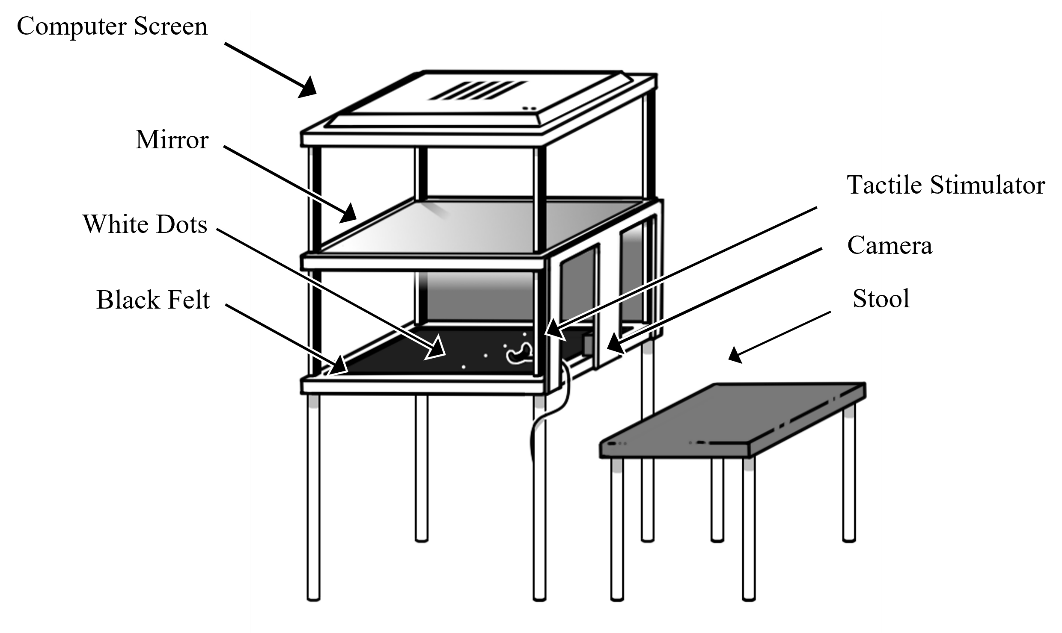 Figure 1. Schematic of Augmented Reality System with Tactile Stimulator.Participants will then be seated behind the augmented reality system (Figure 1) and instructed to place their hand onto the black felt fabric within the augmented reality system.Chronic pain participants will be asked which digit is in the most pain and will be asked to place this digit outstretched onto the felt. If multiple digits are equally painful, the digit will be usedHealthy participants will be asked to outstretch a digit that has been matched to that of a chronic pain participant. There will be two white dots on the felt. Participants will be instructed to view their hand’s image in the mirror (the real hand will be hidden from view) throughout the experiment. Participants will undergo 4 conditions: multisensory stretching (MS), unimodal-visual stretching (UV), a non-illusion control condition without tactile input (NI), and a non-illusion control condition with tactile input (NIT). conditions consist of the researcher pulling the participant’s finger as the participant views their stretching in a congruent manner.  conditions consist of the participants viewing their finger stretch without any experimenter manipulation. The condition provides no visual or tactile manipulations the finger. The second  control condition will involve tactile input of the experimenter’s hand touching the participants finger, but without pulling. Previous research has suggested that tactile input alone can reduce pain ratings (Mancini et al., 2014; Nahra & Palghki, 2009), therefore this second control condition will demonstrate if it is the illusion itself that is driving any changes in analgesia rather than the tactile or combined sensory inputs. 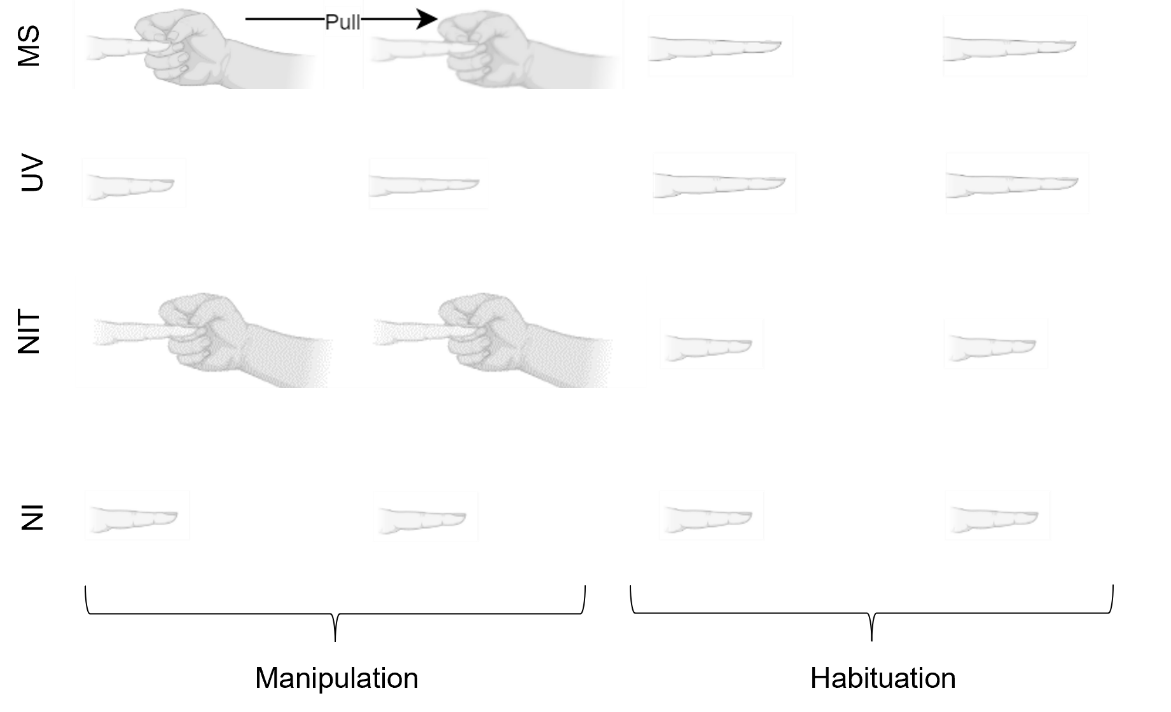 onditions randomised using MATLAB R2017a and the experimenter will be informed of whether to pull the finger or to apply no manipulation via an indicative box displayed on the screen out of the participant’s view. Vibrations will be delivered to the participant’s finger using a miniature electromagnetic solenoid stimulator/bone conductor (Dancer Design Tactor; diameter 1.8mm) emitting vibrations produced by sending amplified 26Hz sine wave sound files, with stimulus intensity controlled by an amplifier (Dancer Design TactAmp). The electromagnetic solenoid stimulator will be attached to the participants finger, between the knuckle and the first finger joint, using a black Velcro strip. Clinical participants will be asked before each illusory manipulation and then again immediately after each manipulation to rate their pain on the 21-point NRS. Participants will be encouraged to take a break between each of the blocks to stretch their hand. EEG will be recorded throughout as a continuous recording with conditions denoted by numbered 8-bit digital triggers sent when the researcher presses a button box to start each condition (USB-TTL Module, Black Box Toolkit Ltd.). Finally, each condition will be presented once in after which, the participant will be asked to complete the subjective illusory experience questionnaire for each trialSamsung Galaxy Tab A6 tablet via a questionnaire on Qualtrics (Qualtrics, Provo, UT). The questionnaire consists of six questions relating to the trial the participant had just experienced, and trials they have experienced previously that were similar. Two statements relate to illusory experience: “It felt like my finger was really stretching” / “It felt like the  I saw was part of my body”, two relate to disownership: “It felt like the  I saw no longer belonged to me” / “It felt like the  I saw was no longer part of my body”, and two are control questions: “It felt as if my  had disappeared” / “It felt as if I might have had ”. Control questions are included to , whilst disownership questions are included to assess if the potential analgesia from the illusions results from a disownership of the body part, or from subjective embodiment of said body part (McCabe, 2011). Data collection will be terminated when the full sample of participant have been recruited ( ealthy,  hronic ain). If a participant completes <0% of the experiment their data will not be included, and additional participants will be recruited to fill any lost data.Analysis PipelinePreprocessing steps 50Hz notch filter will first be applied to the raw EEG data, which will then be analysed to show standard errors for each electrode for each participant. he top 5% of standard errors will a standard error threshold. Any electrode with a standard error above this threshold, or with a value of 0, will be removed from analysis. Where a participant has over 50% of their electrodes over the standard error threshold, data will be removed. Regarding questionnaire data, scores for both illusion experience questions will be to give scores, along with both disownership questions and both control questions, resulting in 3 scores per trial per participant. Pain data will be averaged for pre and post conditions, resulting in  averages per participant Planned analysesHypothesis 1 (Positive Control)(1a – Positive Control) There will be a greater illusory experience, measured via a subjective illusory experience questionnaire, in the multisensory condition compared to the non-illusion condition in The subjective illusory experience questionnaire will be used as a positive control for the current study. Previous research has shown significantly greater illusion strength for conditions compared to  conditions, which we will attempt to replicate. Questionnaire data will be analysed using JASP (JASP Team, 2022). will be run to compare  score from each condition. Given significant findings, post-hoc tests will be run, with Bonferroni correction for  comparisons at an initial alpha of 0.05. o identify participants who effectively experience the unimodal visual condition participants will be included in analysis if their illusion scores on the subjective illusory questionnaire scale for the unimodal-visual condition are greater than , in line with previous research using mean subjective embodiment scales (Carey et al., 2019), which will indicate experience of the illusion. Hypothesis 2There will be a significant difference in SSEP response when comparing (2a) multisensory visuotactile illusory resizing to non-illusion, and when comparing (2b) unimodal visual illusory resizing to non-illusion in the ealthy roup. There will also be a significant difference in SSEP response when comparing (2c) multisensory visuotactile illusory resizing to non-illusion, and when comparing (2d) unimodal visual illusory resizing to non-illusion in the hronic ain roup.nalysis of EEG data will before running a dependent samples t test comparing MS to NI and one comparing UV to NI in the healthy group, along with a dependent samples t test comparing MS to NI and one comparing UV to NI in the chronic pain group. The dependnt variable will be SSSEP amplitude in µV. Interpretations for hypothesis 2 can be found in the design table. Hypothesis 3(3) We expect to find a subjective reduction in pain, measured via a 21-point numeric rating scale, comparing before and after scores for multisensory and unimodal-visual conditionsPain data will also be analysed using JASP (JASP Team, 2022). Since the data will be ordinal, non-parametric Wilcoxon signed rank tests will be used to compare me pain scores before and after each condition. Interpretations for hypothesis 3 can be found in the design table. Power AnalysisHypothesis 1 (Positive Control)Effect sizes are determined by research using the subjective illusory experience questionnaire and -based resizing illusions which show an effect size of n² = .33 (converted to a Cohen’s f = .73) when comparing all participants, and an effect size of n² = .35 (converted to a Cohen’s f = .74) when looking at participants who experience an effective uni-modal visual illusion. Additional effect size information comes from a visual capture study using a subjective embodiment questionnaire and visual and tactile manipulations to a mannequin body (Carey et al., 2019), showing an effect size of r = .64 (converted to a Cohen’s f = .83). An effect size of .73 was used for hypothesis 1a and .74 was used for hypothesis 1b to adhere to the lower end of previous effect sizes. A priori power analysis using G*Power for the smallest effect size of interest (f = .73) shows that for a repeated measures, within factors ANOVA, with an effect size (f) of 0.73, alpha of 0.0, power at 0% and 2 groups with three measurements,  participants are needed for each group.Hypothesis 2This is the first study to investigate illusory finger stretching using SSEPs, so appropriate effect size estimates are not available. We therefore conducted power calculations based on a smallest effect size of interest (Lakens, 2014) of d = 0.5 (a medium effect, see Cohen, 1988). A priori power analysis using G*Power shows that for a matched pairs -sided t test, with an effect size of d = .5, alpha of 0.0, power at 0%, a total sample size of  participants is needed for each participant group. Hypothesis 3Effect size is determined using those listed in previous research (Preston et al., 2020) and from previous pilot data using resizing illusions for analgesic effect, finding post illusion pain scores to be significantly lower than pre illusion scores (t(10)=3.32, p = .008, d = 1.0). A priori power analysis using G*Power shows that for a Wilcoxn signed-rank test (matched pairs), with an effect size (dz) of 1, alpha of 0.0, and power at 0%, for a  tailed test with normal parent distribution, 1 participants are needed in total.A Design planner encompassing research questions, hypotheses, sampling and analysis plans and their resulting interpretations, can be seen in appendix. Pilot Data	 Due to resizing illusions often manipulating the index finger, and previous studies using the index finger support around 26Hz as an optimal frequency (Muller-Putz et al., 2001; Breitweiser et al., 2016; Pokorny et al., 2016), it was hypothesised that 26Hz would elicit a dependable SSSEP. 	Pilot data was collected for 3 participants. Participants underwent the same experimental protocol as mentioned in the “Experimental Procedure” section, minus the subjective illusory experience and pain rating scales. A Fourier transform was calculated for each waveform  electrode, to obtain individual results. These were then averaged across all 3 participants to give the result seen in Figure . 	As can be seen, there is a clear SSSEP response at 26Hz, which is strongest around electrodes F1 and FC1. Previous research using vibrotactile 21Hz stimulation have also found the scalp topography of the activation to be most pronounced over mid-frontal distributions (Porcu et al., 2014; Timora & Budd, 2018), in line with the scalp topography seen here. Given these finding of a distinct 26Hz signal and mid-frontal scalp location, it appears appropriate for 26Hz to be used as the vibration frequency in the proposed study. 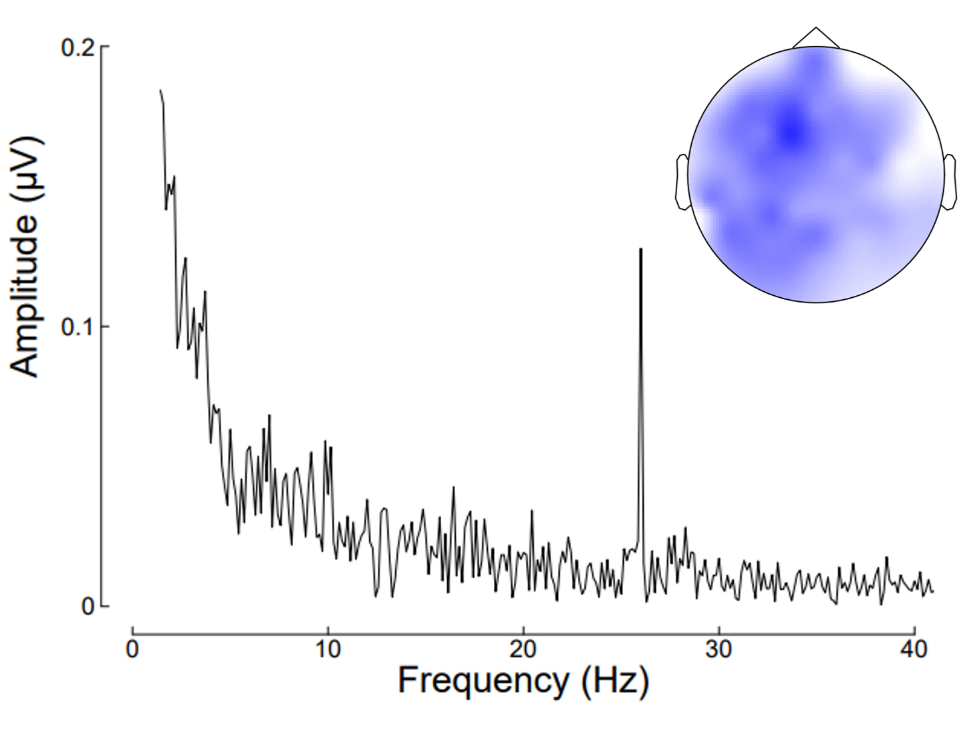 Figure . Averaged Pilot Data showing peak frequency at 26Hz, centred between electrodes F1 and FC1.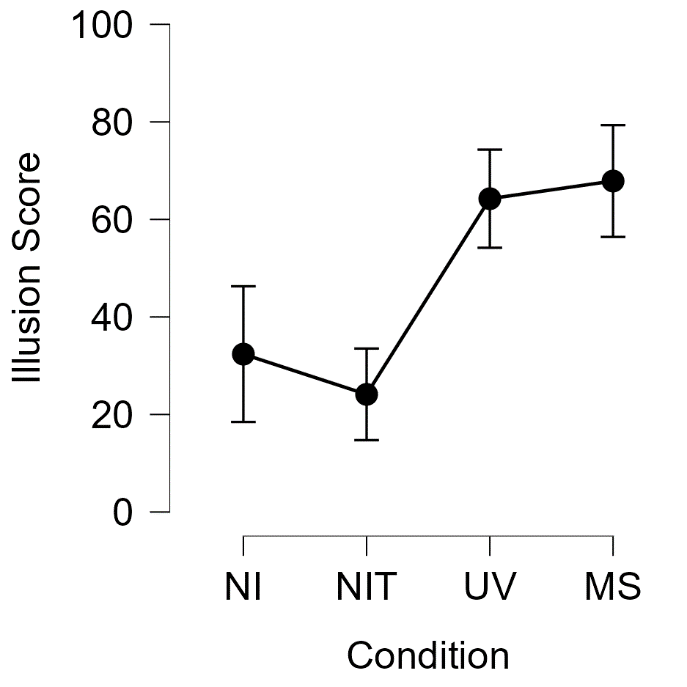 ReferencesAltman, R. D. (2000). Intra-articular sodium hyaluronate in osteoarthritis of the knee. Seminars in Arthritis and Rheumatism, 30(2), 11–18.Arendt-Nielsen, L., & Graven-Nielsen, T. (2003). Central sensitization in fibromyalgia and other musculoskeletal disorders. Current Pain and Headache Reports, 7(5), 355–361. https://doi.org/10.1007/s11916-003-0034-0Arendt-Nielsen, L., Nie, H., Laursen, M. B., Laursen, B. S., Madeleine, P., Simonsen, O. H., & Graven-Nielsen, T. (2010). Sensitization in patients with painful knee osteoarthritis. Pain, 149(3), 573–581. https://doi.org/10.1016/j.pain.2010.04.003Beswick, A. D., Wylde, V., Gooberman-Hill, R., Blom, A., & Dieppe, P. (2012). What proportion of patients report long-term pain after total hip or knee replacement for osteoarthritis? A systematic review of prospective studies in unselected patients. BMJ Open, 2(1), e000435. https://doi.org/10.1136/bmjopen-2011-000435Boesch, E., Bellan, V., Moseley, G. L., & Stanton, T. R. (2016). The effect of bodily illusions on clinical pain: A systematic review and meta-analysis. Pain, 157(3), 516–529. https://doi.org/10.1097/j.pain.0000000000000423Botvinick, M., & Cohen, J. (1998). Rubber hands ‘feel’ touch that eyes see. Nature, 391(6669), 756–756. https://doi.org/10.1038/35784Breitwieser, C., Pokorny, C., & Müller-Putz, G. R. (2016). A hybrid three-class brain–computer interface system utilizing SSSEPs and transient ERPs. Journal of Neural Engineering, 13(6), 066015. https://doi.org/10.1088/1741-2560/13/6/066015Carey, M., Crucianelli, L., Preston, C., & Fotopoulou, A. (2019). The Effect of Visual Capture Towards Subjective Embodiment Within the Full Body Illusion. Scientific Reports, 9(1), 2889. https://doi.org/10.1038/s41598-019-39168-4Cohen, J. (1988). Statistical power analysis for the behavioural sciences. (2nd ed.). Hillsdale, NJ: Erlbaum. Colon, E., Legrain, V., & Mouraux, A. (2012). Steady-state evoked potentials to study the processing of tactile and nociceptive somatosensory input in the human brain. Neurophysiologie Clinique/Clinical Neurophysiology, 42(5), 315–323. https://doi.org/10.1016/j.neucli.2012.05.005Corriger, A., Voute, M., Lambert, C., Pereira, B., & Pickering, G. (2022). Ketamine for refractory chronic pain: A 1-year follow-up study. Pain, 163(4), 690–701. https://doi.org/10.1097/j.pain.0000000000002403Diers, M., Zieglgänsberger, W., Trojan, J., Drevensek, A. M., Erhardt-Raum, G., & Flor, H. (2013). Site-specific visual feedback reduces pain perception. Pain, 154(6), 890–896. https://doi.org/10.1016/j.pain.2013.02.022Dworkin, R. H., Turk, D. C., Peirce-Sandner, S., Baron, R., Bellamy, N., Burke, L. B., Chappell, A., Chartier, K., Cleeland, C. S., Costello, A., Cowan, P., Dimitrova, R., Ellenberg, S., Farrar, J. T., French, J. A., Gilron, I., Hertz, S., Jadad, A. R., Jay, G. W., … Witter, J. (2010). Research design considerations for confirmatory chronic pain clinical trials: IMMPACT recommendations. Pain, 149(2), 177–193. https://doi.org/10.1016/j.pain.2010.02.018Elias, L. J., Bryden, M. P., & Bulman-Fleming, M. B. (1998). Footedness is a better predictor than is handedness of emotional lateralization. Neuropsychologia, 36(1), 37–43. https://doi.org/10.1016/S0028-3932(97)00107-3Felson, D. T. (2005). The sources of pain in knee osteoarthritis: Current Opinion in Rheumatology, 17(5), 624–628. https://doi.org/10.1097/01.bor.0000172800.49120.97Friston, K. (2008). Hierarchical Models in the Brain. PLoS Computational Biology, 4(11), e1000211. https://doi.org/10.1371/journal.pcbi.1000211Giani, A. S., Ortiz, E., Belardinelli, P., Kleiner, M., Preissl, H., & Noppeney, U. (2012). Steady-state responses in MEG demonstrate information integration within but not across the auditory and visual senses. NeuroImage, 60(2), 1478–1489. https://doi.org/10.1016/j.neuroimage.2012.01.114Gilpin, H. R., Moseley, G. L., Stanton, T. R., & Newport, R. (2015). Evidence for distorted mental representation of the hand in osteoarthritis. Rheumatology, 54(4), 678–682. https://doi.org/10.1093/rheumatology/keu367Heyworth, B. E., Lee, J. H., Kim, P. D., Lipton, C. B., Strauch, R. J., & Rosenwasser, M. P. (2008). Hylan Versus Corticosteroid Versus Placebo for Treatment of Basal Joint Arthritis: A Prospective, Randomized, Double-Blinded Clinical Trial. The Journal of Hand Surgery, 33(1), 40–48. https://doi.org/10.1016/j.jhsa.2007.10.009Jensen, M. P., & Karoly, P. (2011). Self-report scales and procedures for assessing pain in adults. In D. C. Turk & R. Melzack (Eds.), Handbook of pain assessment (pp. 19–44). The Guilford Press.Kanayama, N., Hara, M., & Kimura, K. (2021). Virtual reality alters cortical oscillations related to visuo-tactile integration during rubber hand illusion. Scientific Reports, 11(1), 1436. https://doi.org/10.1038/s41598-020-80807-yLakens, D. (2014). Performing high‐powered studies efficiently with sequential analyses. European Journal of Social Psychology, 44(7), 701-710.Lewis, J. S., Kersten, P., McCabe, C. S., McPherson, K. M., & Blake, D. R. (2007). Body perception disturbance: A contribution to pain in complex regional pain syndrome (CRPS). Pain, 133(1), 111–119. https://doi.org/10.1016/j.pain.2007.03.013Mancini, F., Nash, T., Iannetti, G. D., & Haggard, P. (2014). Pain relief by touch: A quantitative approach. Pain, 155(3), 635–642. https://doi.org/10.1016/j.pain.2013.12.024McCabe, C. S. (2011). When illusion becomes reality. Rheumatology, 50(12), 2151-2152.Meenagh, G. K. (2004). A randomised controlled trial of intra-articular corticosteroid injection of the carpometacarpal joint of the thumb in osteoarthritis. Annals of the Rheumatic Diseases, 63(10), 1260–1263. https://doi.org/10.1136/ard.2003.015438Merskey, H. (Ed.). (1986). Classification of chronic pain: Descriptions of chronic pain syndromes and definitions of pain terms. Pain, Suppl 3, 226.Moseley, G. L. (2005). Distorted body image in complex regional pain syndrome. Neurology, 65(5), 773–773. https://doi.org/10.1212/01.wnl.0000174515.07205.11Moseley, G. L., McCormick, K., Hudson, M., & Zalucki, N. (2006). Disrupted cortical proprioceptive representation evokes symptoms of peculiarity, foreignness and swelling, but not pain. Rheumatology, 45(2), 196–200. https://doi.org/10.1093/rheumatology/kei119Moseley, G. L., Parsons, T. J., & Spence, C. (2008). Visual distortion of a limb modulates the pain and swelling evoked by movement. Current Biology, 18(22), R1047–R1048. https://doi.org/10.1016/j.cub.2008.09.031Muller, G. R., Neuper, Ch., & Pfurtscheller, G. (2001). „Resonance-like“ Frequencies of Sensorimotor Areas Evoked by Repetitive Tactile Stimulation—Resonanzeffekte in sensomotorischen Arealen, evoziert durch rhythmische taktile Stimulation. Biomedizinische Technik/Biomedical Engineering, 46(7–8), 186–190. https://doi.org/10.1515/bmte.2001.46.7-8.186Nahra, H., & Plaghki, L. (2003). Modulation of perception and neurophysiological correlates of brief CO 2 laser stimuli in humans using concurrent large fiber stimulation. Somatosensory & Motor Research, 20(2), 139–147. https://doi.org/10.1080/0899022031000105172National Institute for Health and Care Excellence. (2021). Chronic pain (primary and secondary) in over 16s: assessment of all chronic pain and management of chronic primary pain. NICE guideline No. NG193. https://www.nice.org.uk/guidance/ng193 Newport, R., Pearce, R., & Preston, C. (2010). Fake hands in action: Embodiment and control of supernumerary limbs. Experimental Brain Research, 204(3), 385–395. https://doi.org/10.1007/s00221-009-2104-yNozaradan, S., Peretz, I., & Mouraux, A. (2012). Steady-state evoked potentials as an index of multisensory temporal binding. NeuroImage, 60(1), 21–28. https://doi.org/10.1016/j.neuroimage.2011.11.065Peltz, E., Seifert, F., Lanz, S., Müller, R., & Maihöfner, C. (2011). Impaired Hand Size Estimation in CRPS. The Journal of Pain, 12(10), 1095–1101. https://doi.org/10.1016/j.jpain.2011.05.001Pokorny, C., Breitwieser, C., & Müller-Putz, G. R. (2016). The Role of Transient Target Stimuli in a Steady-State Somatosensory Evoked Potential-Based Brain–Computer Interface Setup. Frontiers in Neuroscience, 10. https://doi.org/10.3389/fnins.2016.00152Porcu, E., Keitel, C., & Müller, M. M. (2014). Visual, auditory and tactile stimuli compete for early sensory processing capacities within but not between senses. NeuroImage, 97, 224–235. https://doi.org/10.1016/j.neuroimage.2014.04.024Preston, C., Gilpin, H. R., & Newport, R. (2020). An exploratory investigation into the longevity of pain reduction following multisensory illusions designed to alter body perception. Musculoskeletal Science and Practice, 45, 102080. https://doi.org/10.1016/j.msksp.2019.102080Preston, C., & Newport, R. (2011). Analgesic effects of multisensory illusions in osteoarthritis. Rheumatology, 50(12), 2314–2315. https://doi.org/10.1093/rheumatology/ker104Rees, A., Green, G. G. R., & Kay, R. H. (1986). Steady-state evoked responses to sinusoidally amplitude-modulated sounds recorded in man. Hearing Research, 23(2), 123–133. https://doi.org/10.1016/0378-5955(86)90009-2Schaefer, M., Flor, H., Heinze, H.-J., & Rotte, M. (2007). Morphing the body: Illusory feeling of an elongated arm affects somatosensory homunculus. NeuroImage, 36(3), 700–705. https://doi.org/10.1016/j.neuroimage.2007.03.046Snyder, A. Z. (1992). Steady-state vibration evoked potentials: Description of technique and characterization of responses. Electroencephalography and Clinical Neurophysiology/Evoked Potentials Section, 84(3), 257–268. https://doi.org/10.1016/0168-5597(92)90007-XStanton, T. R., Gilpin, H. R., Edwards, L., Moseley, G. L., & Newport, R. (2018). Illusory resizing of the painful knee is analgesic in symptomatic knee osteoarthritis. PeerJ, 6, e5206. https://doi.org/10.7717/peerj.5206Szebenyi, B., Hollander, A. P., Dieppe, P., Quilty, B., Duddy, J., Clarke, S., & Kirwan, J. R. (2006). Associations between pain, function, and radiographic features in osteoarthritis of the knee. Arthritis & Rheumatism, 54(1), 230–235. https://doi.org/10.1002/art.21534Timora, J. R., & Budd, T. W. (2018). Steady-State EEG and Psychophysical Measures of Multisensory Integration to Cross-Modally Synchronous and Asynchronous Acoustic and Vibrotactile Amplitude Modulation Rate. Multisensory Research, 31(5), 391–418. https://doi.org/10.1163/22134808-00002549Tobimatsu, S., Zhang, Y. M., & Kato, M. (1999). Steady-state vibration somatosensory evoked potentials: Physiological characteristics and tuning function. Clinical Neurophysiology, 110(11), 1953–1958. https://doi.org/10.1016/S1388-2457(99)00146-7Vos, T., Abajobir, A. A., Abate, K. H., Abbafati, C., Abbas, K. M., Abd-Allah, F., Abdulkader, R. S., Abdulle, A. M., Abebo, T. A., Abera, S. F., Aboyans, V., Abu-Raddad, L. J., Ackerman, I. N., Adamu, A. A., Adetokunboh, O., Afarideh, M., Afshin, A., Agarwal, S. K., Aggarwal, R., … Murray, C. J. L. (2017). Global, regional, and national incidence, prevalence, and years lived with disability for 328 diseases and injuries for 195 countries, 1990–2016: A systematic analysis for the Global Burden of Disease Study 2016. The Lancet, 390(10100), 1211–1259. https://doi.org/10.1016/S0140-6736(17)32154-2Woolf, C. J. (2011). Central sensitization: Implications for the diagnosis and treatment of pain. Pain, 152(3), S2–S15. https://doi.org/10.1016/j.pain.2010.09.030Appendix ATimeline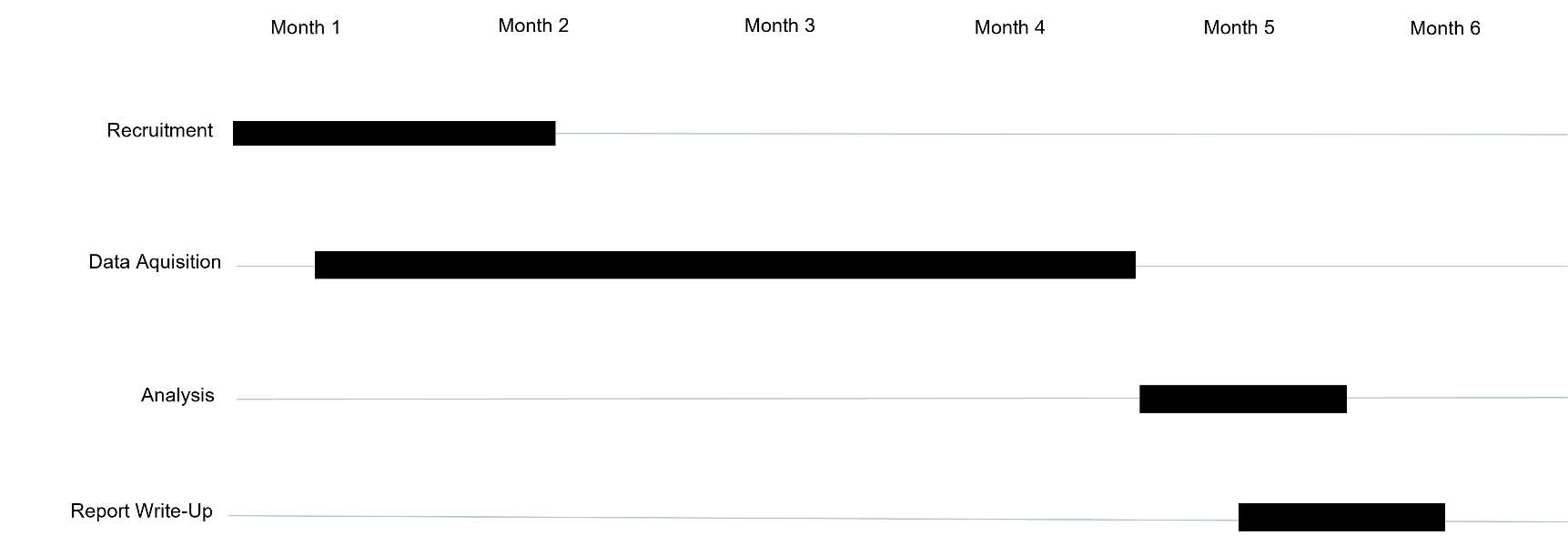 Figure . Timeline for Proposed Study.Recruitment for clinical participants will start first, these individuals will then be tested, and demographic information will inform recruitment of the healthy participant sample. Recruitment will overlap with data acquisition. Data acquisition is estimated to take almost 4 months, which is based on data acquisition completed by this research group for a previous study also using EEG and resizing illusions, in which c.50 participants were tested in 7 weeks. Doubling this to c.100 participants tested, to account for participant drop-out for the current study needing 9 participants, predicts 14 weeks of testing (3.5months). Analysis is predicted to take around one month, with report write up also being allocated around one month (overlapping). Proposed submission date for stage 2, if stage 1 review is successful, is therefore towards the end of month 6. Appendix B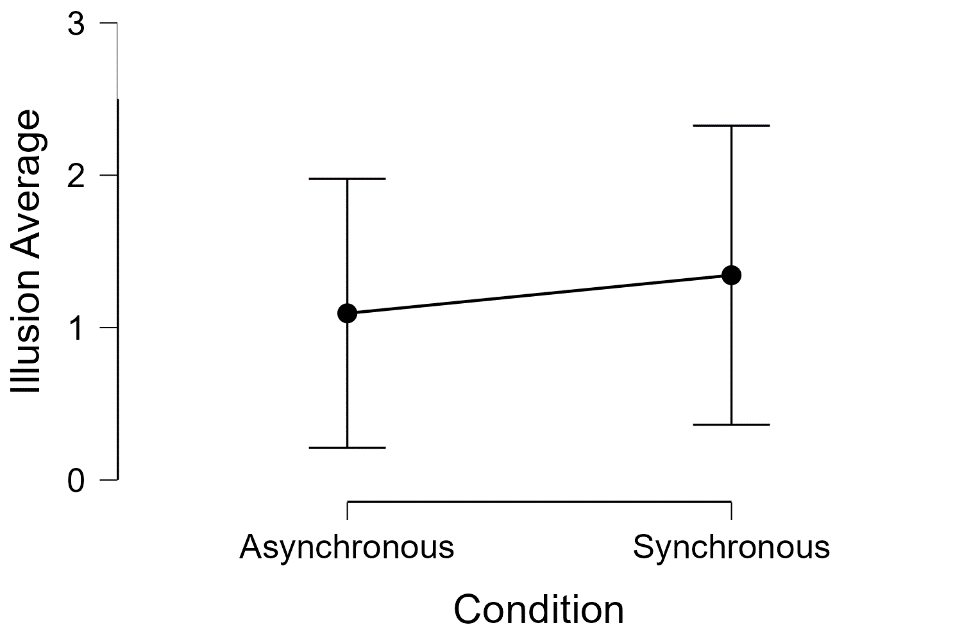 QuestionHypothesisSampling plan (e.g., power analysis)Analysis lanInterpretation given different outcomesDoes the finding of greater subjective illusory experience in multisensory compared to non-illusion conditions replicate in this study? (1a – Positive Control) There will be a greater illusory experience, measured via a subjective illusory experience questionnaire, in the multisensory condition compared to the no illusion condition in both groups.A priori power analysis using G*Power shows that for a repeated measures, within factors ANOVA, with an effect size (f) of 0.73, alpha of 0.0, power at 0% and 2 groups with three measurements,  participants are needed for each group Awill be run to compare mean scores from each condition. Given significant findings, post-hoc  tests will be run, with Bonferroni correction for 3 comparisons at an initial alpha of 0.05 (adjusted alpha = .016).If Hypotheses 1a  supported: Indicates that the augmented reality manipulations are inducing effective illusions, and shows success of positive control, giving weight to the subsequent EEG and Pain findings. If Hypotheses 1a  unsupported: Indicates that the augmented reality manipulations are not inducing effective illusions, and therefore the findings regarding hypotheses 2 and 3 will be called into question. 